Prihláška na konferenciu Kalendárna obyčajová kultúra v mestskom a vidieckom prostredí v súčasnosti7. – 8. apríl 2016 v Nitre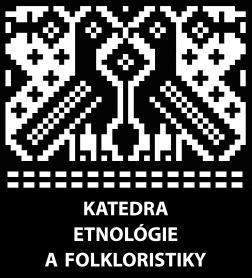 Meno a priezvisko, tituly:Inštitúcia:Poštová adresa a email:Telefonický kontakt:Názov príspevku:Abstrakt: